РЕШЕНИЕ23 сентября 2021г. № 325а. ХакуринохабльО внесении изменений в прогнозный план  приватизации муниципального имущества МО «Шовгеновский район» на 2021 год	В соответствии с Федеральным законом от 21.12.2001г. № 178-ФЗ «О приватизации государственного и муниципального имущества»,  Положением о порядке управления и распоряжения муниципальной собственностью муниципального образования "Шовгеновский район", утвержденного решением Совета народных депутатов МО «Шовгеновский район» № 562 от 19.04.2017г. и согласно представленных материалов, Совет народных депутатов МО «Шовгеновский район» РЕШИЛ:	1. Внести  изменения в Прогнозный план приватизации муниципального имущества МО «Шовгеновский район» на 2021 год, утвержденный Решением Совета народных депутатов МО «Шовгеновский район» № 266 от 15.12.2020г, дополнив приложение к решению пунктом 2 следующего содержания:	2.    Опубликовать настоящее решение в газете «Заря».         	3. Настоящее решение вступает в силу с момента официального опубликования в районной газете «Заря».   Председатель Совета народных депутатов   МО «Шовгеновский район»					                      А.Д. МеретуковРЕСПУБЛИКА АДЫГЕЯСовет народных депутатов муниципального образования«Шовгеновский район»АДЫГЭ РЕСПУБЛИКМуниципальнэ образованиеу«Шэуджэн район»янароднэ депутатхэм я Совет2Автомобиль УАЗ – 39623 2007 года выпуска,  идентификационный номер ХU629890070000237,  кузов № 39620070116435,  цвет кузова – белый с балансовой стоимостью 382 000 рублей, без остаточной стоимости.III-IV кв. 2021 года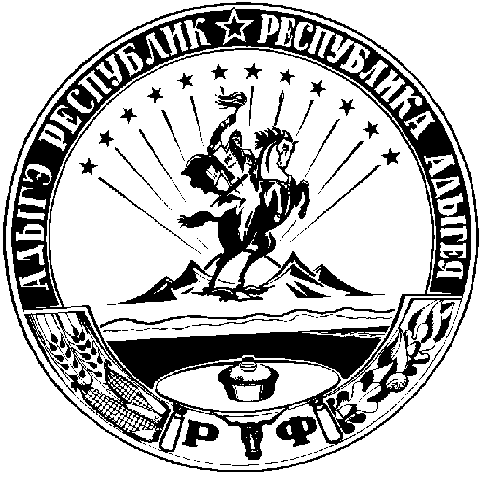 